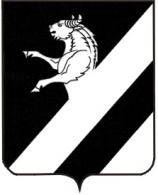 КРАСНОЯРСКИЙ КРАЙАЧИНСКИЙ РАЙОНАДМИНИСТРАЦИЯ ПРИЧУЛЫМСКОГО СЕЛЬСОВЕТАПРОЕКТ ПОСТАНОВЛЕНИЕ00.07.2018 		                      п. Причулымский 	                            № 000-ПО порядке установления особого противопожарного режима на территории  Причулымского сельсовета Ачинского районаВ соответствии с Федеральным законом от 21.12.1994 № 69-ФЗ «О пожарной безопасности», статьями 14, 17 Устава Причулымского сельсовета Ачинского района, с целью определения порядка установления особого противопожарного режима на территории Причулымского сельсовета  ПОСТАНОВЛЯЮ:1. Утвердить Порядок установления особого противопожарного режима               на территории Причулымского сельсовета Ачинского района согласно приложению № 1.2. Утвердить перечень оснований для установления особого противопожарного режима  согласно приложению № 2.3. Утвердить перечень дополнительных требований пожарной безопасности, действующих в период особого противопожарного режима согласно приложению  № 3.4. Признать утратившим силу постановление администрации Причулымского сельсовета  от 14.06.2012 № 064-П «О порядке введения особого противопожарного режима на территории Причулымского сельсовета».5. Контроль за исполнением постановления оставляю за собой.6.  Постановление вступает в силу в день, следующий за днем его официального  опубликования  в информационном листке «Причулымский вестник» и подлежит размещению в сети Интернет на официальном сайте администрации Причулымского сельсовета и сельского Совета депутатов Ачинского района Красноярского края по адресу: http://adm-prichulim.gbu.su/.Глава Причулымского сельсовета                                                        Т.И.ОсиповаАбрамова Оксана Сергеевна8 (39151) 91-2-39Приложение № 1 
к постановлению администрации
Причулымского сельсовета 
от 00.07.2018 № 000-ППорядокустановления особого противопожарного режима1. Настоящий Порядок по установлению особого противопожарного режима на территории Причулымского сельсовета Ачинского района  устанавливается и действует в соответствии с Федеральным законом от 21.12.1994 № 69-ФЗ «О пожарной безопасности», Постановлением Правительства Российской Федерации от 25.04.2012 № 390 «О противопожарном режиме» и Правилами пожарной безопасности в Российской Федерации ППБ 01-03.2. Противопожарный режим – это правила поведения людей, порядок организации производства и (или) содержания помещений (территорий), обеспечивающие предупреждение нарушений требований безопасности и тушение пожаров.3. В случае повышения пожарной опасности Глава Причулымского сельсовета – председатель комиссии  по предотвращению и ликвидации чрезвычайных ситуаций и обеспечению пожарной безопасности постановлением устанавливает на территории Причулымского сельсовета Ачинского района особый противопожарный режим. Постановление об установлении особого противопожарного режима является обязательным для исполнения предприятиями, организациями, учреждениями и гражданами на территории Причулымского сельсовета Ачинского района.4. На период действия особого противопожарного режима на территории Причулымского сельсовета Ачинского района устанавливаются дополнительные требования пожарной безопасности, предусмотренные техническими регламентами и стандартами, нормами пожарной безопасности, правилами пожарной безопасности, инструкциями и иными документами, содержащими соответственно обязательные и рекомендательные требования пожарной безопасности.5. В рамках обеспечения особого противопожарного режима на территории Причулымского сельсовета Ачинского района разрабатываются и проводятся следующие мероприятия:- создание оперативного штаба по борьбе с пожарами;- принятие необходимых мер по своевременной очистке территории Причулымского сельсовета Ачинского района от горючих отходов и мусора;- информирование в установленном законодательством порядке уполномоченных органов о нарушениях требования пожарной безопасности;- организация наблюдения за противопожарным состоянием территории Причулымского сельсовета Ачинского района и в прилегающих к ним зонам путем несения дежурства гражданами и работниками организаций;- предусмотрение мероприятий, исключающих возможность переброса огня от лесных пожаров на здания и сооружения населенного пункта и на прилегающие к нему зоны;- проведение разъяснительной работы с населением об опасности разведения костров на территории населенного пункта и на прилегающих к нему зонах;- принятие муниципального правового акта по временному запрещению разведения костров, проведения пожароопасных работ на определенных участках (при необходимости);- организация  силами местного населения и членами добровольных пожарных формирований патрулирования в пределах Причулымского сельсовета Ачинского района с первичными средствами пожаротушения, а также подготовка для возможного использования имеющейся водовозной и землеройной техники;- принятие иных дополнительных мер пожарной безопасности, не противоречащих законодательству Российской Федерации и Красноярского края.6. Руководители организаций всех форм собственности при установлении особого противопожарного режима:1) организуют круглосуточное дежурство имеющихся подразделений добровольной пожарной охраны и пожарной (приспособленной для целей пожаротушения) техники;2) предусматривают использование для целей пожаротушения имеющейся водовозной, поливочной и землеройной техники (в том числе обеспечение  ее водительским составом и горюче-смазочными материалами);3) обеспечивают запасы воды для целей пожаротушения;4) принимают меры по уборке сухой травы, валежника, иного горючего мусора   с территорий, прилегающих к границам предприятий, организаций;5) осуществляют иные мероприятия, связанные с решением вопросов содействия пожарной охране при тушении пожаров.Приложение № 2 
к постановлению администрации
Причулымского сельсовета 
от 00.07.2018 № 000-ППеречень оснований для установления особого противопожарного режима1. Крупные лесные пожары на площади  и более.2. Крушения и аварии на транспорте, перевозящем легковоспламеняющиеся и горючие жидкости или горючие газы, с аварийным выбросом в объеме 20 тонн и более.3. Порыв магистрального нефтепровода.4. Аварии на складах нефтепродуктов, связанные с разливом легковоспламеняющихся или горючих жидкостей в объеме 20 тонн и более за пределы территории склада.5. Аварийное отключение коммунальной системы жизнеобеспечения или электроэнергетической системы в жилых кварталах на 2 суток и более.6. Сильный ветер (в том числе смерчи и шквалы) со скоростью ветра в порывах 30 и более метров в секунду.7. Температура воздуха + и выше в течение семи суток и более.Приложение № 2 
к постановлению администрации
Причулымского сельсовета 
от 00.07.2018 № 000-ППеречень дополнительных требований пожарной безопасности,действующих в период особого противопожарного режима1. Организация дежурства граждан и работников предприятий, расположенных в населенном пункте, в помощь членам добровольной пожарной дружины (пожарной охраны).2. Подготовка для возможного использования имеющейся водовозной и землеройной техники.3. Организация патрулирования территорий населенных пунктов силами местного населения и членов добровольных пожарных формирований с первичными средствами пожаротушения.4. Проведение разъяснительной работы о мерах пожарной безопасности и действиях в случае пожара через средства массовой информации на безвозмездной основе.5. На время действия особого противопожарного режима повсеместно запретить:сжигание мусора и травы, в том числе и на индивидуальных приусадебных участках;посещение гражданами мест отдыха в лесных массивах;проведение лесозаготовок на технике, не имеющей искрогасителей;отжиг стерни и сухой травы на землях сельхозназначения.